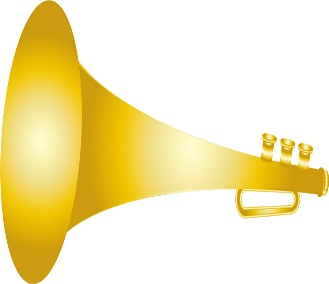 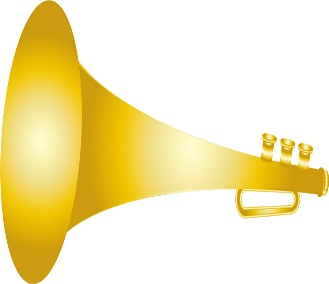 事業所名業　　種業　　種担当者名携　　帯携　　帯Ｔ　Ｅ　ＬＦ　Ａ　ＸＦ　Ａ　Ｘ出展経験初めて　　・　　　（　　　　　　）回目 ⇒商談会等の名称（　　　　　　　　　　　　　　　　）初めて　　・　　　（　　　　　　）回目 ⇒商談会等の名称（　　　　　　　　　　　　　　　　）初めて　　・　　　（　　　　　　）回目 ⇒商談会等の名称（　　　　　　　　　　　　　　　　）初めて　　・　　　（　　　　　　）回目 ⇒商談会等の名称（　　　　　　　　　　　　　　　　）出展を希望する商談会等名開催場所開催時期※8月～2月末までに開催されること※8月～2月末までに開催されること※8月～2月末までに開催されること※8月～2月末までに開催されること希望支援事項□出展料・小間代費用額※補助上限10万円まで※補助上限10万円まで希望支援事項ブース装飾代内容と費用額※補助上限５万円まで経費内容：※補助上限５万円まで経費内容：希望支援事項販促物作成費用内容と費用額※補助上限５万円まで経費内容：※補助上限５万円まで経費内容：希望支援事項旅費交通費費用額※補助上限５万円まで区間：手段：費用：※補助上限５万円まで区間：手段：費用：希望支援事項専門家派遣支援を受けたい内容支援を受けたい内容支援を受けたい内容